ĐĂNG KÝ DANH SÁCH ĐIỂM BÁN    ( Kèm theo hồ sơ đăng ký mua hàng năm 2022, là phụ lục không tách rời)Tên khách hàng :………………………………………………………………………. Mã số: ………………………………………………………………………………….Địa Chỉ: ………………………………………………………………………………..SĐT: …………………………………………………………………………………...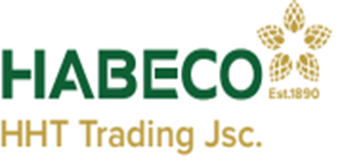                  TỔNG CÔNG TY CỔ PHẦN BIA-RƯỢU – NGK HÀ NỘI           CÔNG TY CỔ PHẦN THƯƠNG MẠI BIA HÀ NỘI                        183 Hoàng Hoa Thám, Ba Đình, Hà Nội               Tel: 84 4 37281476                          Fax: 84 4 37281106            Website: biahoihanoi.com.vn          Mã chứng khoán: HATSTT  Tên nhà hàngĐịa chỉTháng đăng kýKý xác nhậnKý xác nhậnSTT  Tên nhà hàngĐịa chỉTháng đăng kýKhách hàngPhòng Thị trường